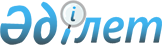 О переименовании улицыРешение акима Мойынкумского сельского округа Мойынкумского района Жамбылской области от 25 апреля 2017 года №20. Зарегистрировано Департаментом юстиции Жамбылской области 27 апреля 2017 года № 3408       Примечание РЦПИ.

       В тексте документа сохранена пунктуация и орфография оригинала.

      В соответствии со статьей 35 Закона Республики Казахстан от 23 января 2001 года "О местном государственном управлении и самоуправлении в Республике Казахстан", подпункта 4) статьи 14 Закона Республики Казахстан от 8 декабря 1993 года "Об административно-территориальном устройстве Республики Казахстан" и заключения ономастической комиссии при акимате Жамбылской области от 29 марта 2017 года и с учетом мнения населения соответствующей территории, аким аульного округа РЕШИЛ:

      1. Переименовать улицу Коммунальная села Мойынкум, Мойынкумского района на улицу имени Дилдахана Удербаева. 

      2. Контроль за исполнением настоящего решения оставляю за сабой.

      3. Настоящее решение вступает в силу со дня государственной регистрации в органах юстиции и вводится в действие по истечении десяти календарных дней после его первого официального опубликования.


					© 2012. РГП на ПХВ «Институт законодательства и правовой информации Республики Казахстан» Министерства юстиции Республики Казахстан
				
      Аким сельского округа

 Т. Копбаев
